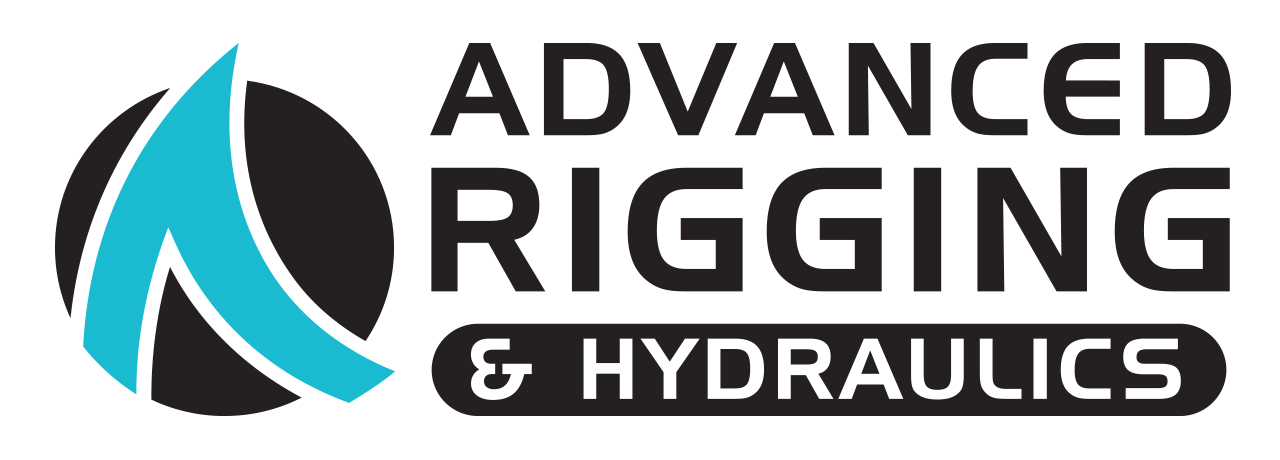 News ReleaseFor Immediate Release9th September 2014 Ancasta International Boat SalesA BRAND new move forward for HYS RiggingThe Ancasta Group, have re-branded and re-launched HYS Rigging as ADVANCED RIGGING & HYDRAULICS. Dennis Fisher and Neil Brinsdon, who have spearheaded the changes, felt it had become necessary due to the unprecedented demands for rigging expertise required outside of the marine industry. Dennis Fisher told us …“We have felt this change was really necessary to project all of our separate services and expertise into one distinctive area of supply in order to meet demand for quality products at competitive pricing for the marine, architectural and commercial industries.”Re-thinking their strategy and creating a far more wide reaching and generic brand, Advanced Rigging now boasts a brand new dedicated and completely focused website, www.advancedrigging.co.uk  and will take their place next to Hamble Yacht Services at this year’s PSP Southampton Boat Show on their newly located stand GO71. The Advanced Rigging and Hydraulics team are looking forward to carrying on the old tradition of providing a first class service whether it be at home or abroad. We look forward to meeting customers both old and new.For more information both Dennis Fisher and Neil Brinsdon can be contacted at the details belowT +44(0)2380 454 280
E info@advancedrigging.co.ukAddress
Advanced Rigging & Hydraulics
Hamble Yacht Services
Hamble
Hampshire
SO31 4NN- ENDS -NOTES TO EDITORS:"Advanced Rigging & Hydraulics, a division of Hamble Yacht Services Ltd".	HYS Port Hamble, Satchell Lane, Hamble, Hampshire, SO31 4NN. Co no: 686473The Ancasta Group incorporates Ancasta International Boat Sales, Hamble Yacht Services and Advanced Rigging & HydraulicsAncasta International Boat Sales is a company within the Ancasta Group.Ancasta International Boat Sales was formed in 1981.Hamble Yacht Services is a full service boat yard operating from Port Hamble.Ancasta International Boat Sales Ltd registered address is: Port Hamble Marina, Hamble, Hampshire, SO31 4QD. Tel: 023 80 450 000. Email: reception@ancasta.com For further information contact Lou Waldegrave, via louwaldegrave@ancasta.com.  